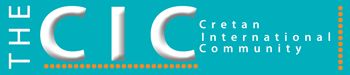 CRETAN INTERNATIONAL COMMUNITYBOARD MEETING MINUTESTaverna Klimataria, Misiria, Monday 5 May 2014 @ 19.00Present:Peter Winterink		(PW)		PresidentIngo Dietrich		(ID)		Vice PresidentRalph Krueger		(RK)		TreasurerStuart Walsh		(SW)		SecretaryWilly van Belleghem	(WvB)		Membership SecretaryMINUTES OF THE MEETINGAll Board members were present.Minutes of the last meeting held on 07.04.2014 had been circulated in advance and published on the CIC web-site, were approved and signed.There were no matters arising which are not covered by agenda items.PW has e-mailed to confirm the CIC wish to participate in this year’s Cretan Diet festival, more details covered in item 9 (a). He has also enquired for a list of events in Chania from the tourist office and is waiting a reply.ID was forced to cancel the proposed visit to the Botanical Gardens due a lack of participants and late cancellations. The date was inconvenient for a significant number of members and will be rescheduled for June, date T.B.A. He will also look at the use of a coach again but the smallest available are 30 seaters which require a significant number of confirmed participants to be viable. Work on the web-site progressing well but delayed by optical enhancements. Discussion took place re contents and access levels.RK had circulated accounts in advance and are attached as Appendix 1. These were unanimously approved by the Board for auditing requirements.The web-site states 45 single members, 30 joint & 2 honary making 107 in total. WvB to compile a spreadsheet to check against web figures. No membership money passed to RK as WvB has been away for most of the time since the last meeting.Deferred to AOB.PW is organising the May dinner on Sunday 25th venue & cost to be confirmed later this week and published via the usual channels.Table has been requested for the Cretan Diet Festival to be held in the Municipal Park Rethymon from Friday 27 June until Friday 4 July. PW has rota etc. from 2013 and will check if any additional items will be required.Ceremony has been moved to Thursday 22 May 18.00 hrs. to avoid a clash with the elections being held on Sunday 25th. Arrangements all in place.Discussion took place for part (a) and any decision has been deferred until the next meeting. Because the item was not endorsed part (b) could not progress.A.O.B.ID has set up a CIC owned Facebook page which is ready to roll out and will coincide with web-site changes. Discussion took place concerning access and content. It was decided the page will only be accessible to paid up CIC members and all Board members will act as moderators and approve all content before it is visible.SW asked the Board to consider a radical restructure of membership costs and administration at the next meeting, also to look at the use of funds currently being held against planned expenditure. Most items will have to be approved by the next AGA but he feels that by publishing intentions well in advance this will help the running of the CIC during the interim period. Copies circulated to all Board members and to coffee morning organisers for feedback. Item to be placed on the next agenda.Next meeting to be Monday 02.06.2014 @ 19.15 at the same venue.PW closed the meeting at 20.48.  Stuart WalshSecretary CICMail to: secretary@thecic.eu              Tel: 6978048307 Thursday, 8 May 2014APPENDIX 12,518.89133.002,385.89163.00DateSubjectCreditDebitBalanceCharity incl.in Balance26/01/2014Receipt1,903.89188.0005/02/2014Membership fees0.000.0011/02/2014Foto/Present18.0013/02/2014Frame/Present25.0020/02/2014Membership fees28/02/201404/03/2014Membership fees380.0004/03/2014Medical help (Char.)25.00-25.0004/03/2014Present35.0004/03/2014Brusten (Advertise)30.0027/03/2014Membership fees30.0007/04/2014Membership fees205.00